Rachunki pani Wiosny – zabawa matematyczna. Dzieci słuchają zagadek matematycznych, wykonują obliczenia przy użyciu klamerek i papierowych tacek. do talerzyka tylu klamerek, ile kwiatów pojawi się we fragmencie wiersza. Zwróćcie uwagę na pytania, które mówią o obliczeniach. Wtedy będziemy wspólnie liczyć, ile kwiatów – klamerek zebraliście. Wg E. Gruszczyk-Kolczyńskiej, Wiosenna matematyka. Witaj wiosno! Przyszła wiosna do lasku Z kluczykiem przy pasku. A te kluczyki brzęczące To kolorowe kwiaty pachnące. Rosną tu trzy zawilce i trzy krokusy. Oblicz proszę, ile kwiatków wyszło Spod zimowych pierzynek ? Stąpa wiosna po łące. Zbiera kwiaty pachnące. Ma trzy stokrotki, cztery tulipany. Powiedz, z ilu kwiatków Zrobi wiosna bukiet pachnący? Chodzi wiosna po lesie. Promyki słońca w koszach niesie. Dwa kosze ma dla kwiatków, Trzy dla trawki, Trzy dla leśnej zwierzyny. Ile koszy przyniosła wiosna dla leśnej rodzinyUtrwalenie piosenki Marcowe Żaby1.Już wiosna na polach sadzi krokusy,
Zając siedzi pod sosną, marzną mu uszy.Ref.: A żaby rechu – rech, żaby się cieszą,
Że ten marzec rechu – rech wszystko pomieszał.
Raz słońce, a raz deszcz, idzie wiosna a tu śnieg.
Bo w marcu jak w garncu rechu – rech żabi śmiech. 2. A deszczem umyte drzewa są czyste, 
Na gałązkach już rosną kotki puszyste. Ref.: A żaby..3. Na łące bociany głośno klekocą.
Rankiem słońce przygrzewa, mróz mrozi nocą.Ref.: A żaby...Szanowni rodzice proponuję aby wykonać z dziećmi pracę plastyczną 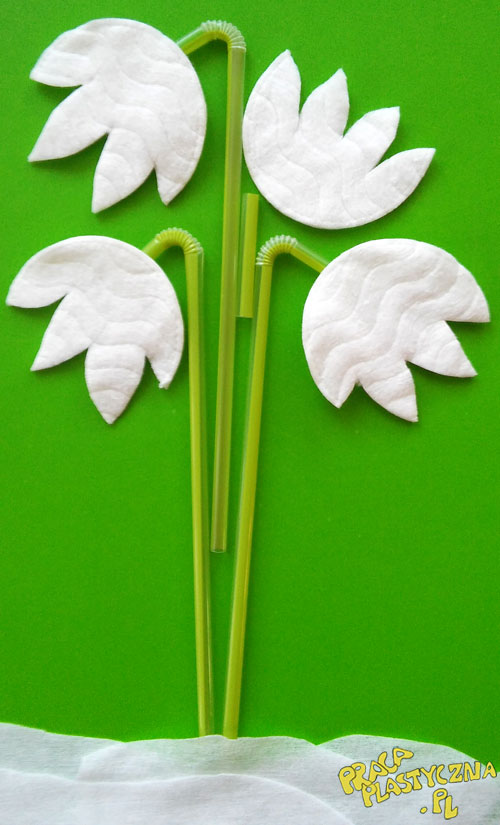 